Hi-AT Technology CO.,LTDThis specification applies to all of the company's holding phase laser ranging and industrial control module.Module assembly includes: host and LCD (industrial control module does not contain LCD).1.Technical parameters*Poor measurement conditions (such as ambient light is too strong, diffuse reflection coefficient is too large or too small), the measurement accuracy will have a greater error: + 3 mm+40PPM.**In the case of strong sunlight or target reflection is not good, please use the reflection board.it is back number,(F:38.XXXM) you only need to connect TX RX to your product,or will O D F programming to your Singlechip,adjust correct votage,2、Communication and controlCommunication interface: serial communication (TTL), 19.2K, baud rate parity bit: no parity, data bits: 8;Function: send capital letters "O" to open the laser, capital letters "C" to close the laser, capital letters "D" (slow) or "F" (speed) for measuring distance,capital letters "S" to view the module temperature and power supply;Connection mode: IT is Below (referring to the physical), the use of ordinary cables with the main board connection.USB TO TTL VCC  connect module DC,USB TO TTL TXconnect module RX,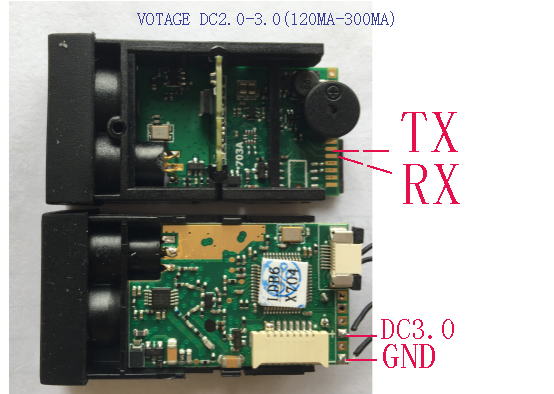 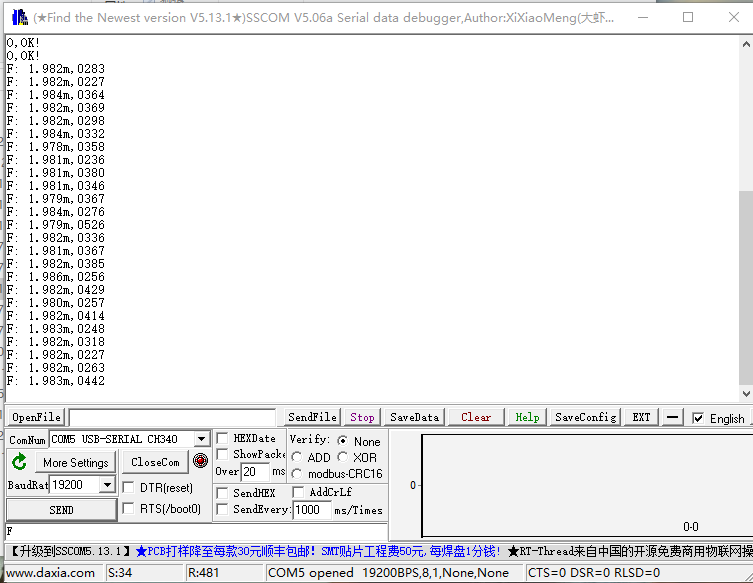 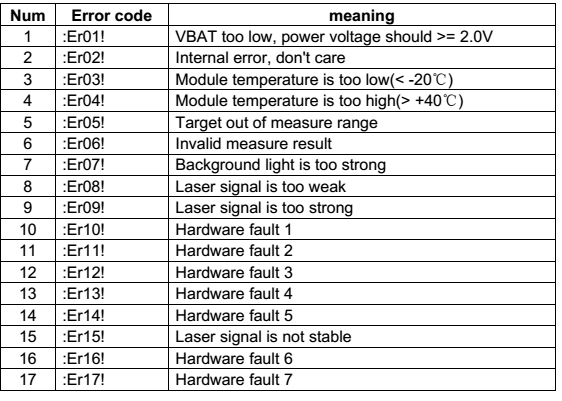 MODelHI50Measuring accuracy +/-1mmTypical accuracy（Non reflecting plate）0.02-50mMeasurement time0.3-2 sLaser ClassⅡVotage2.0-3.0V (120mA-300mA)Laser type635nm,<1mwItem size45*25*12mmmm(without screen)WeightApprox 38guse temperature0 C°～40 C°***Storage temperature-25 C°～60 C°NubercommandcommandfunctionNuberASCII code(uppercase)ASCIICode correspondingSixteen (HEX)function1O0x4FTurn on the laser. After the laser opens, the module returns the string:",OK!"2C0x43Turn off the laser, and the laser closes the module back to the string",OK!"3S0x53Read the state of the module, and the module returns the status string:"18.0'C, 3.0V", Representing the current temperature and input voltage of the module, respectively4D0x44The automatic measurement process is initiated, and the module returns a string containing measurement distance and measurement signal quality, such as："12.345m,0079"，The measurement distance is expressed as12.345M，Signal quality79。
NOTE：1. If the measurement distance is less than 10 meters, then the 10 meter position is occupied by the space character to ensure that the distance of the returned string is unchanged2. The smaller the signal quality, the better the quality of the signal. The larger the value, the worse the reflected signal.3. Automatic measurement will automatically select different measuring speed under the premise of guaranteeing the accuracy of measurement according to the condition of reflector.4. When the ranging is not successful, the command will return the error report string "Er.XX!", where XX represents a different error number. Please check the error number list for the specific error number.5M0x4DStart the slow measurement process and return the string as the D command. This command has the slowest speed, but the highest accuracy.。6F0x46Start the slow measurement process and return the string as the D command. This command has the fastest measurement speed, but the measurement accuracy is the lowest. In the case of poor reflector, the wrong measurement results may occur. Usually, this command is used to reflect good measurement conditions.7V0x56Query module version information, return the string, such as: "170225002929456". Of these, 1702250029 is module serial number and 29456 is software version information.。8X0x58Close the module, close the module and pull the PWR_ON pin low